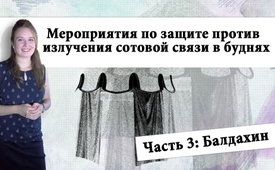 Мероприятия по защите против излучения сотовой связи в буднях Часть 3: Балдахин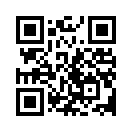 Для снижения радиационного облучения в собственном доме существуют различные способы отключения излучающих устройств. Но как вы все еще можете хорошо защитить себя, если это невозможно? Kla.TV дает практические советы на любой кошелёк.Добро пожаловать к части: Индивидуальная защита. 

Как вы уже слышали, есть различные способы отключения устройств в собственном доме для того, чтобы уменьшить радиационное излучение. Только также есть случаи, когда невозможно отключить источник излучения, и мы все еще хотим хорошо защитить себя, чтобы спокойно спать по ночам. Одна из возможностей - покрыть себя и свою кровать алюминиевой фольгой. Конечно, это скорее временное решение, но для начала оно очень недорогое и практичное. Разместите алюминиевую фольгу с обеих сторон сверху и снизу, сзади и спереди и убедитесь, что во внутрь попал воздух. Вы также можете использовать материал для радиационной защиты, чтобы внутри был воздух. Пожалуйста, убедитесь, чтобы вы алюминиевую фольгу не приклеили непосредственно к стене, в противном случае может произойти конденсация влаги и даже плесень. Поэтому вариант с материалом для радиационной защиты является гораздо более практичным и может быть реализован в долгосрочной перспективе. Здесь можно увидеть, например, модель с материалом для радиационной защиты, зонтиком и ковриком для радиационной защиты, который состоит из фольги, используемой при первой помощи. Эта фольга также очень подходит, поскольку содержит алюминий и поэтому отражает излучение. Может быть, у вас дома еще остался старый зонтик, чтобы сделать эту модель самостоятельно. Конечно, такие решения можно получить через интернет-магазин - как вы можете видеть здесь. С левой стороны у вас есть так называемая модель треугольника или пирамиды, а с правой стороны - квадратная модель. Материал также отличается. Этот материал защищает только от высокочастотного излучения, а этот материал - как от низкочастотного, так и от высокочастотного излучения. Кроме того, он является электропроводящим и поэтому должен быть заземлен. Для подстилающего слоя имеется коврик, похожий на пленку, используемой при оказании первой помощи. Его также можно приобрести здесь. Может быть, вы много путешествуете и вынуждены спать в гостинице - тогда это решение было бы наиболее подходящим. Как видите, здесь взяли палатку, так называемую pop-up палатку. На неё был нашит материал для радиационной защиты, а затем снова разрезана ткань для палатки. Форма была сохранена, но с использованием материалов радиационной защиты. Это - медная подстилка, которая также отражает излучение, здесь снова другой материал для радиационной защиты. Всё это можно упаковать в эту маленькую сумку, поэтому очень практично взять её с собой. При этом необходимо сшить её самостоятельно, потому что нельзя ее еще купить. Теперь я покажу вам, как вы можете защитить себя на рабочем месте. С помощью этого решения была создана область с помощью картона и алюминиевой фольги, вы должны представить себе, что здесь и внизу еще есть фольга, так что с помощью этого материала для радиационной защиты снова появилась клетка Фарадея. Пол и алюминиевая фольга на полу могут быть защищены ковром или офисным ковриком. Разумеется, вы также можете взять пленку, используемую для первой помощи, в этом случае вы быстрее получите поверхность одну возле другой.от SolèneИсточники:-Может быть вас тоже интересует:#5G_Mobilnojeizlutschenie - 5G_Мобильное излучение - www.kla.tv/5G_MobilnojeizlutschenieKla.TV – Другие новости ... свободные – независимые – без цензуры ...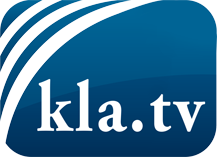 О чем СМИ не должны молчать ...Мало слышанное от народа, для народа...регулярные новости на www.kla.tv/ruОставайтесь с нами!Бесплатную рассылку новостей по электронной почте
Вы можете получить по ссылке www.kla.tv/abo-ruИнструкция по безопасности:Несогласные голоса, к сожалению, все снова подвергаются цензуре и подавлению. До тех пор, пока мы не будем сообщать в соответствии с интересами и идеологией системной прессы, мы всегда должны ожидать, что будут искать предлоги, чтобы заблокировать или навредить Kla.TV.Поэтому объединитесь сегодня в сеть независимо от интернета!
Нажмите здесь: www.kla.tv/vernetzung&lang=ruЛицензия:    Creative Commons License с указанием названия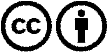 Распространение и переработка желательно с указанием названия! При этом материал не может быть представлен вне контекста. Учреждения, финансируемые за счет государственных средств, не могут пользоваться ими без консультации. Нарушения могут преследоваться по закону.